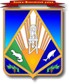 Пояснительная запискак проекту постановления администрации Ханты-Мансийского района Об отмене постановления администрации Ханты-Мансийского района от 12.11.2018 года № 328 «О муниципальной программе Ханты-Мансийского района «Развитие и модернизация жилищно-коммунального комплекса и повышение энергетической эффективности в Ханты-Мансийском районе на 2019-2024 годы» (далее – Проект)В связи с вступлением в силу с 01.01.2022 года постановления администрации Ханты-Мансийского района № 332 от 14.12.2021 О муниципальной программе Ханты-Мансийского района «Развитие и модернизация жилищно-коммунального комплекса и повышение энергетической эффективности в Ханты-Мансийском районе на 2022 – 2024 годы», в целях приведения муниципальных нормативных правовых актов Ханты-Мансийского района в соответствие с действующим законодательством, в соответствие с Уставом Ханты-Мансийского района, проектом постановления предлагается признать утратившим силу постановление администрации Ханты-Мансийского района от 12.11.2018 № 328 «О муниципальной программе «Развитие и модернизация жилищно-коммунального комплекса и повышение энергетической эффективности в Ханты-Мансийском районе на 2019-2024 годы» (с изменениями в период с 27.03.2019 года по 25.01.2022 года).Принятие Проекта не потребует дополнительных средств из бюджета Ханты-Мансийского района.С целью проведения антикоррупционной экспертизы, Проект постановления после согласования будет размещен на официальном сайте администрации района hmrn.ru в разделе Документы/ Нормативно-правовые акты администрации района/ Антикоррупционная экспертиза.Проект не содержит сведения, содержащие государственную и иную охраняемую законом тайну, сведения для служебного пользования, а также сведения, содержащие персональные данные.Утвержденный правовой акт будет опубликован в газете «Наш район», официальном сетевом издании «Наш район Ханты-Мансийский», размещен на официальном сайте администрации Ханты-Мансийского района.На основании вышеизложенного прошу согласовать Проект.Исполнитель:Консультант сектора бюджетного планированияЧистякова Юлия Владиславовна,тел. 332-721 доб. 318Муниципальное образованиеХанты-Мансийского автономного округа – ЮгрыХанты-Мансийский районДЕПАРТАМЕНТ СТРОИТЕЛЬСТВА, АРХИТЕКТУРЫ И ЖКХ                      ул. Гагарина, 142, г. Ханты-Мансийск,Ханты-Мансийский автономный округ – Югра (Тюменская обл.), 628002тел.: (3467) 33-46-93факс: (3467) 33-24-00E-mail: dsajkh@hmrn.ruhttp://hmrn.ru[Номер документа][Дата документа]Заместитель главы района, директор департаментаДОКУМЕНТ ПОДПИСАН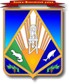 ЭЛЕКТРОННОЙ ПОДПИСЬЮСертификат  [Номер сертификата 1]Владелец [Владелец сертификата 1]Действителен с [ДатаС 1] по [ДатаПо 1]Р.Ш.Речапов